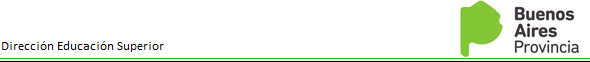 La Plata, 06 de Noviembre 2017Señores/as Directores/as                               Por medio de la presente me comunico con ustedes a los fines de informarles que por Resolución N°922/17 se modificó el organigrama de la DGCyE creandose en el ámbito de la Dirección Provincial de Educación Técnico Profesional la Dirección de Educación Superior de Formación Técnica de la cual dependerán a partir de ahora los Institutos Superiores de Formación Técnica de la Provincia de Buenos Aires.                             Es por esto que les queremos pasar los datos de comunicación de la misma y de su Director a fin de que puedan contactarse tanto con él como con esta Dirección Provincial.Director: Ing. Mario DittlerCorreo electrónico: dirsupedtec@gmail.comMesa de entradas y salidas: Calle 13N° 868 entre 49 y 50 – Planta baja – Horario 8.30 a 15 hs.Les damos la bienvenida a este nuevo camino que comenzamos a recorrer juntos con todos los actores y direcciones involucrados con la Formación Técnica de la provincia.Los saludamos cordialmente.Ing. Mario DittlerDirector de Educación Superior de Formación TécnicaLucia GalarretaDirectora Provincial de Educación Técnico Profesional